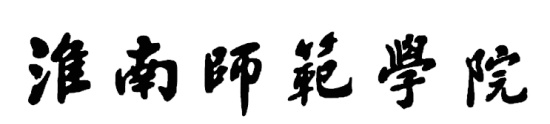 “国培计划（2018）”——安徽省中小学及幼儿园骨干教师培训项目优秀学员申报表姓名性别性别民族民族照片籍贯出生年月出生年月出生年月照片政治面貌政治面貌职称职务职称职务照片工作单位工作单位联系电话联系电话E-mailE-mail申报理由个人签名：                                    年  月  日个人签名：                                    年  月  日个人签名：                                    年  月  日个人签名：                                    年  月  日个人签名：                                    年  月  日个人签名：                                    年  月  日个人签名：                                    年  月  日个人签名：                                    年  月  日个人签名：                                    年  月  日个人签名：                                    年  月  日个人签名：                                    年  月  日推荐意见班主任签名：                                   年  月  日班主任签名：                                   年  月  日班主任签名：                                   年  月  日班主任签名：                                   年  月  日班主任签名：                                   年  月  日班主任签名：                                   年  月  日班主任签名：                                   年  月  日班主任签名：                                   年  月  日班主任签名：                                   年  月  日班主任签名：                                   年  月  日班主任签名：                                   年  月  日审批意见项目执行办公室：                               年  月  日项目执行办公室：                               年  月  日项目执行办公室：                               年  月  日项目执行办公室：                               年  月  日项目执行办公室：                               年  月  日项目执行办公室：                               年  月  日项目执行办公室：                               年  月  日项目执行办公室：                               年  月  日项目执行办公室：                               年  月  日项目执行办公室：                               年  月  日项目执行办公室：                               年  月  日